     Marbut Theme School         3rd Grade         Summer Packet			Due: August 19, 2024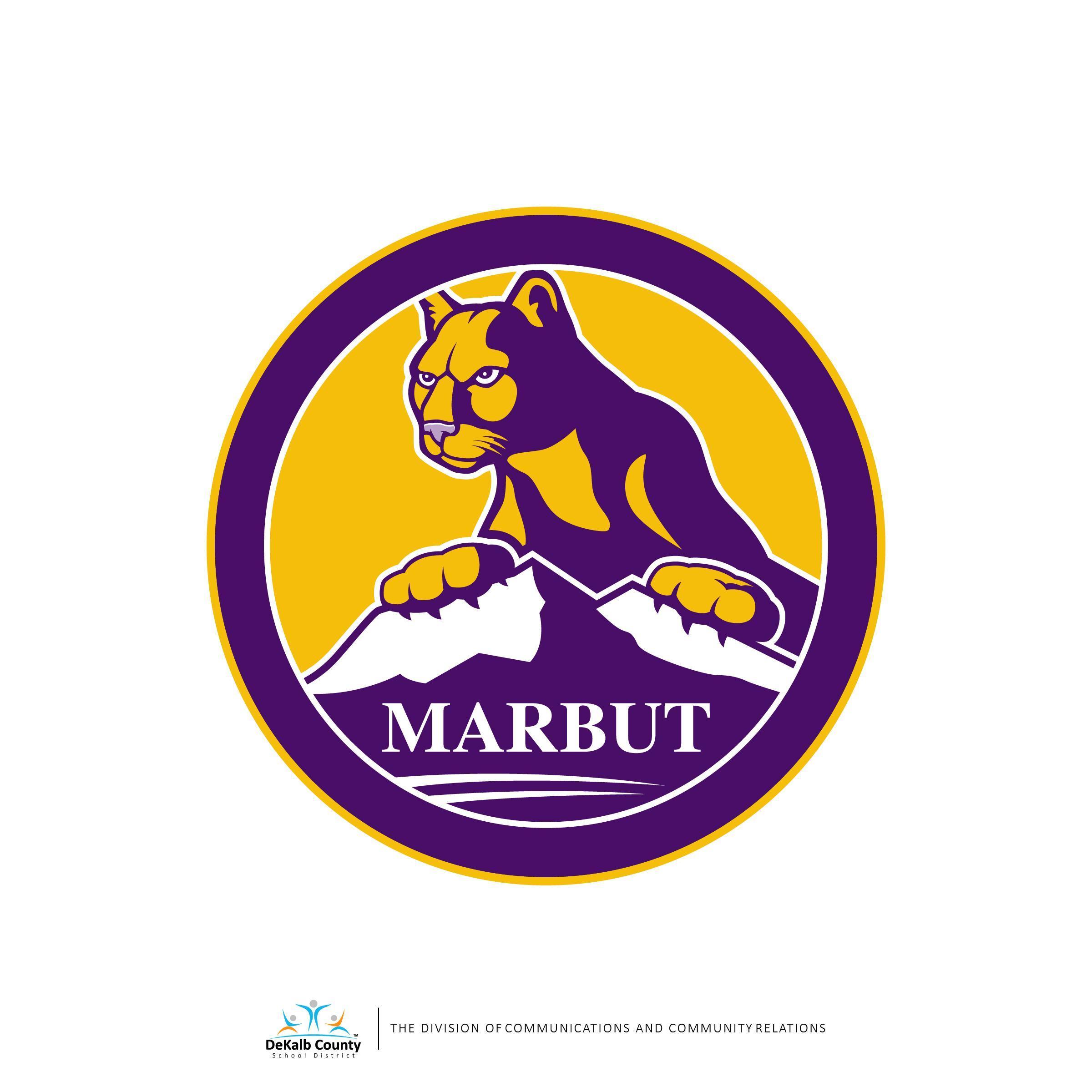 The 2023-2024 Summer Packet for your rising 3rd grader is attached. The completed project is due Monday, August 19, 2024. It will count as the students first project grades in Language Arts and Math Third Grade Summer Packet Activities - Reach for the StarsThe Georgia Standards of Excellence that are covered by completing this packet are: English Language ArtsELAGSE3RL10: By the end of the year, read and comprehend literature, including stories, dramas, and poetry, at the high end of the grades 2-3 text complexity band independently and proficiently. ELAGSE3RI3: Describe the relationship between a series of historical events, scientific ideas or concepts, or steps in technical procedures in a text, using language that pertains to time, sequence, and cause/effect. ELAGSE3RI5: Use text features and search tools (e.g., key words, sidebars, hyperlinks) to locate information relevant to a given topic quickly and efficiently. ELAGSE3RI7: Use information gained from illustrations (e.g., maps, photographs) and the words in a text to demonstrate understanding of the text (e.g., where, when, why, and how key events occur). ELAGSE3RF3: Know and apply grade-level phonics and word analysis skills in decoding words. ELAGSE3RF4: Read with sufficient accuracy and fluency to support comprehension.ELAGSE3W1: Write opinion pieces on topics or texts, supporting a point of view with reasons. ELAGSE3W2: Write informative/explanatory texts to examine a topic and convey ideas and information clearly. ELAGSE3W3: Write narratives to develop real or imagined experiences or events using effective technique, descriptive details, and clear event sequences. ELAGSE3L1. Demonstrate command of the conventions of standard English grammar and usage when writing or speaking. ELAGSE3SL1: Engage effectively in a range of collaborative discussions (one-on-one, in groups, and teacher-led) with diverse partners on grade 3 topics and texts, building on others’ ideas and expressing their own clearly ELAGSE3SL4: Report on a topic or text, tell a story, or recount an experience with appropriate facts and relevant, descriptive details, speaking clearly at an understandable pace ELAGSE3RI1: Ask and answer questions to demonstrate understanding of a text, referring explicitly to the text as the basis for the answers. MathMGSE3.MD.1 Tell and write time to the nearest minute and measure time intervals in minutes. Solve word problems involving addition and subtraction of time intervals in minutes, e.g., by representing the problem on a number line diagram. MGSE3.OA.1 Interpret products of whole numbers, e.g., interpret 5 × 7 as the total number of objects in 5 groups of 7 objects each. For example, describe a context in which a total number of objects can be expressed as 5× 7. MGSE.3.MD.3 Draw a scaled picture graph and a scaled bar graph to represent a data set with several categories MGSE.3.MD.4 Generate measurement data by measuring lengths using rulers marked with halves and fourths of an inch. Show the data by making a line plot, where the horizontal scale is marked off in appropriate units – whole numbers, halves, or quarters. MGSE3.OA.8 Solve two-step problems involving the four operations, and identify and explain-patterns in arithmetic Solve two-step word problems, using the four operations. MGSE.3.NBT.1 Use place value understanding to round whole numbers to the nearest 10 or 100. 3rd Grade ExpectationsStudents are expected to:become independent thinkers and learnersthink critically through everyday situations, conflicts, and problem solvingbe good citizenscome to school ready to learn each day‘read to learn’ versus ‘learning to read’read independently for 30 minutes (DAILY) & be prepared to show understanding of text/passageschoose books on students’ levelknow basic addition facts to automaticity (1-18)prove and justify answers orally and writtenfollow the 5 Steps of the Writing Process (prewrite, draft, revise, edit, and publish) to complete a writing piece with at least 3 paragraphsread fiction and nonfiction (informational) texts, poems, etc.master (stating automatically) multiplication facts 0-12calculate elapsed timecomplete journal writing daily in classsolve word problems (one step AND multi-step)write constructed and extended-constructed responseskeep accurate interactive notebookscomplete no more than 1 ½ hours of homework each nightscore Level 3 or 4 on the Georgia Milestones Assessment administered in AprilSUGGESTED Summer Reading ListRising 3rd Grade Marbut Traditional Theme SchoolThe following list is a STARTING POINT for title, author, and series ideas to choose from for great summer reading!  Any other books by these authors would be great!Try to read from these different GENRES!Realistic Fiction Allard, Harry. Miss Nelson is Missing!Blume, Judy. Freckle Juice.Bunting, Eve. One Green Apple. Hoffman, Mary. Amazing Grace.Moss, Marissa. Amelia’s Notebook. series Ringgold, Faith. Tar Beach.Science Fiction/Fantasy Martin, Ann. The Doll People. series Strasser, Todd. Help! I’m Trapped in My Teacher’s Body. seriesHistorical FictionWilder, Laura Ingalls. Little House in the Big Woods. seriesPorter, Connie. Meet Addy: An American Girl Animal Stories Banks, Lynne Reid. I, Houdini: The Autobiography of a Self-Educated Hamster. Dahl, Roald. Fantastic Mr. Fox. Feiffer, Jules. A Room with a Zoo.Mysteries/Adventures Adler, David. Cam Jansen and the Secret Service Mystery. series. Warner, Gertrude. The Boxcar Children. seriesNon-Fiction/Biography Books Davies, Jacqueline. The Boy Who Drew Birds: A Story of John James Audubon.Giovanni, Nikki. Rosa.St. George, Judith. So You Want to be an Inventor?Tavares, Matt. Henry Aaron’s Dream.3rd Grade Supply ListGrade: 31 6-pk glue sticks1 scissors 5” sharp Westcott2 Ticonderoga pencils 12 ct6 WIDE RULE spiral notebooks (Required Colors WHITE, RED, BLUE, GREEN, YELLOW, ORANGE)6 folders with pockets (Required Colors WHITE, RED, BLUE, GREEN, YELLOW, ORANGE)1 box of 24 count colored pencils4 facial tissues 125ct2 packs of WIDE RULE filler paper 150 sheets1 pencil nylon bag 3 holes (any color)1 art portfolio (sketch pad 9x12)1 6-pack dry erase markers 1 dry eraser1 pack of block erasers2 reams of copy paper 8 ½ X 111 soap Antibacterial 7.5 oz. pump 2 hand sanitizer 7.5 oz. pump 1 Lysol spray2 Clorox wipes Disinfecting Bleach Free1 box of Ziploc bags (quart size) 1 box of Ziploc bags (gallon size) Each 3rd grade student at Marbut Traditional Theme School is expected to memorize poetry. This year, 3rd graders will memorize ‘When You See Water’ by Alice Walker as their first poem of the year. Recitation of poetry is a Marbut tradition that helps our students learn great literature, gain confidence, and expand their vocabularies. In addition to memorizing poetry, they will also analyze poetry to gain an understanding of the meaning and the intent of the writer.WHEN YOU SEE WATERBY ALICE WALKERWhen you see water in a stream
you say: oh, this is stream
water;
When you see water in the river
you say: oh, this is water
of the river;
When you see ocean
water
you say: This is the ocean's
water!
But actually water is always
only itself
and does not belong
to any of these containers
though it creates them.
And so it is with you.Directions to Complete Summer PacketRead through the activities on each of the choice boards. Choose which activities you would like to do! ☺ You are required to complete 3 activities from each of the 2 choices boards. That is a total of 6 activities in all. You can do additional activities from the choice boards for enrichment. All additional activities will earn you extra credit on the summer packet grades. More importantly, they will provide you with opportunities to prepare for the upcoming school year which will be full of challenges and meaningful instruction.  All summer packets are due Monday, August 19, 2024. Please turn in your summer packet in a pocket folder with your name CLEARLY marked. Have fun!Rubric Language Arts Activities (curriculum standards that apply are listed below each activity)Math Activities (curriculum standards that apply are listed below each activity)Reading Log - ATTACHMENT AEach time you finish a book, write the information in your Reading Record.  Use these numbers to tell the genre. Weekly Writing Journal - Attachment BYou will keep a weekly journal on notebook paper. Choose 1 topic of your choice from the board below for each week. Your journal should consist of 8 entries when completed. Each entry should have at least one solid paragraph of 5-7 sentences include correct punctuation and grammar. Each sentence should begin with a capital letter and end with correct punctuation.  Use a dictionary for spelling to make sure your words are spelled correctly.  Have a parent initial each entry. Include a date on each entry.  Free Writes can be about ANYTHING of your choice. You might want to include a poem, song, story, or any other creative option. Nonfiction Magazine Scavenger Hunt -Attachment CChoose and read an age-appropriate nonfiction magazine (ex. National Geographic for Kids, Sports Illustrated for Kids, Ranger Rick). Then find examples of the items below or answer the questions. As you find each item, underline it in the magazine and write the number of the page on which you found the item. If you can’t find the item, write “CFI”, for “can’t find it”, on the line. STORY MAP - ATTACHMENT DFile Folder Report ATTACHMENT EMaterials Needed: File folder, markers, pencil, colored pencil, internet or other research resources, and your book  Directions: Use the checklist below to complete your book report project:  Front Cover  The front cover of the file folder should include:   A creative illustration (Your version of the book cover)   The title of the book underlined.   The author   Your name and date written like this: “Book Report by John Smith on November 15, 2011”  Left Inside Panel  The left inside panel of the file folder should include the following sections:   3 Main Characters (Illustrate each of the main characters and describe them in at least two sentences each. Use plenty of descriptive words and tell about their personalities.)   Setting – Where does the story take place? (Illustrate a picture of one of the main settings in the book, and then describe it in at least 3 sentences. Use plenty of descriptive words so that the reader can see, hear, taste, smell, and touch the setting.)   Keywords – Find at least six words that you did not know the meaning of before reading this book. Then, write the words in this section along with their definitions. Use a dictionary.  Right Inside Panel  The right inside panel should include the following sections:   Plot – What is the main problem in the story and how does the main character(s) solve it? This needs to be written in two paragraphs consisting of at least three sentences each. Be very detailed! Paragraph one will answer, “What is the main problem in the story?” Paragraph two will answer, “How does the problem get solved?”   Summary – What happened and in what order? (This section needs to have at least 4 paragraphs consisting of at least 3 sentences each.)  Your first paragraph will answer, “What happened first?”  Your next paragraph will answer, “What happened next?”  Your third paragraph will answer, “Then what?”  Your final paragraph will explain the final event.  Back Panel  The back panel should include the following sections:   Book Review – Your book review should be a paragraph of at least three sentences:  On a scale of 1-5, how would you rate the book?  Would you recommend this book to a friend? Why or why not?  Was this book interesting, or were there any interesting parts? Explain.   About the Author – This is a research section about the author. First, you will need to print a picture of your author from the Internet and place it in this section (If you do not have a printer or Internet, you must draw the picture). Then, you will need to tell us about the author in at least two paragraphs.  o Paragraph one should tell us where and when the author was born; about his/her family, education, and childhood; and any other important facts about the author.  Paragraph two should tell us; how he/she became a writer; what his/her inspiration was for writing this book; any other important book he/she has written.  ATTACHMENT F - Non Fiction Book Topics to Read and Answer QuestionsAnimal HabitatsHeat EnergyRocks and SoilFossilsPollutionNative AmericansJohn CabotVasco Nuñez Del BalboaHernando DesotoHenry HudsonJacques Cartier Christopher ColumbusBritish Colonial AmericaLongitude and LatitudeDemocracyBranches of GovernmentVoting Rights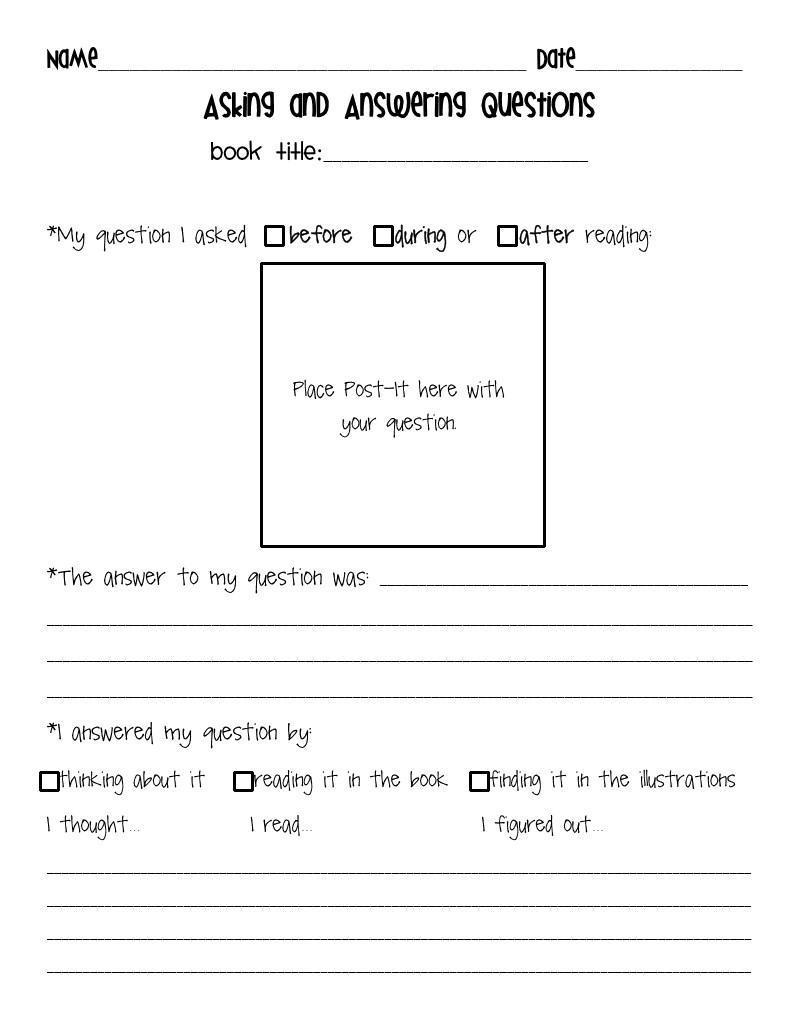 ATTACHMENT GATTACHMENT JMultiplication Word Problems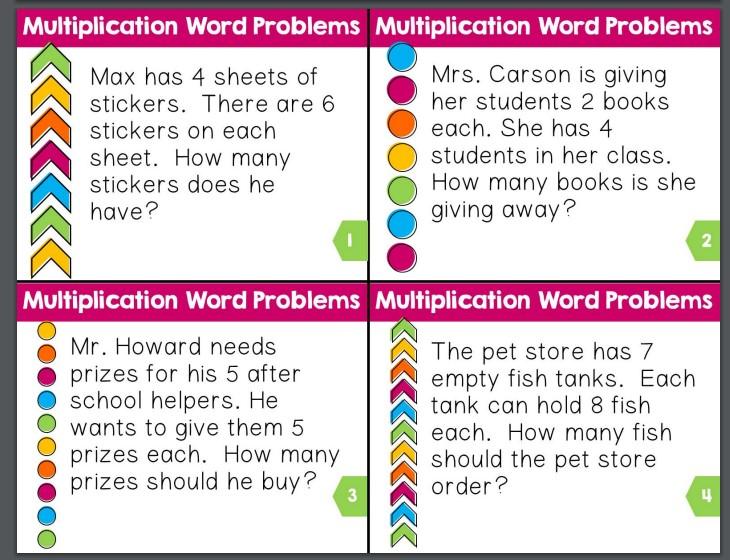 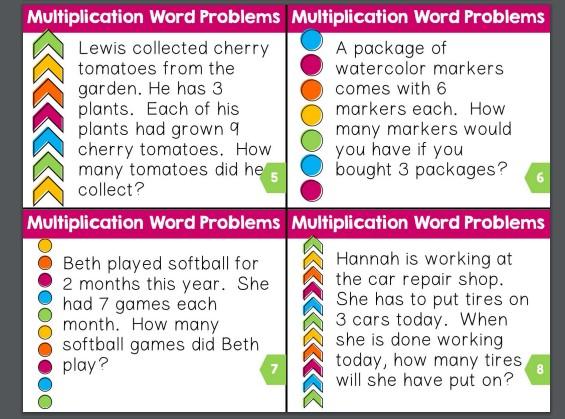 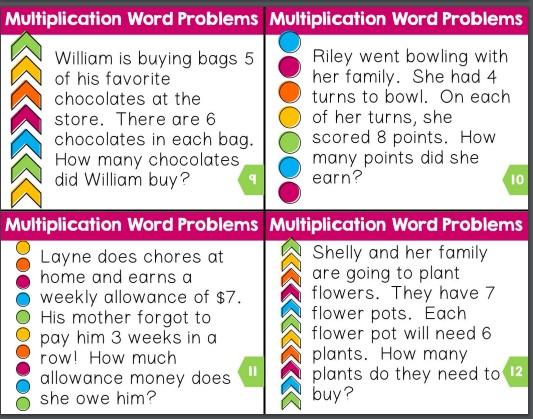 Language Arts: Student correctly completed all components of the project  	 _____/50 Project was organized, neat, and shows creativity and accuracy  _____/25 Few errors in spelling, punctuation or grammar 	 	 	  _____/25 Total  	 	 	 	 	 	 	 	 	 	 Math:     _____/100 Student correctly completed all components of the project  	 _____/50 Project was organized, neat, and shows creativity and accuracy  _____/25 Few errors in spelling, punctuation or grammar 	 	 	 _____/25 Total  	 	 	 	 	 	 	 	 	 	     ____/100 Reading Log -ATTACHMENT A You are required to read a minimum of 10 books.  See attached lists of suggested authors and titles and record the books you have read on the reading log. Weekly Writing Journal - ATTACHMENT BYou will keep a weekly journal on notebook paper. Choose 1 topic of your choice from the board attached below for each week. Your journal should consist of 8 entries when completed. Each entry should have at least one solid paragraph of 5-7 sentences including correct punctuation and grammar. Each sentence should begin with a capital letter and end with correct punctuation.Use a dictionary for spelling to make sure your words are spelled correctly.  Have a parent initial each entry.Include a date on each entry. Creating A Globe1.Draw a globe.2.Label all cardinal directions along with the equator and prime meridian. 3. Draw all the lines of latitude and lines of longitude on your globe. 4. Make a key with your map. Write five sentences that go along with the explanation of how the lines of latitude and lines of longitude help with finding location. It is best to color code the different types of lines. So have a color for the prime meridian, equator, lines of latitude and lines of longitude.Standards:  ELAGSE3RL10, ELAGSE3RF4, ELAGSE3RF3 Standards: ELAGSE3W1,  ELAGSE3W2, ELAGSEW3, SS3H2Standards: ELAGSE3RI3,  ELAGSE3RI5, ELAGSE3RI7, ELAGSE3RF4, SS3H2Nonfiction Magazine Scavenger Hunt ATTACHMENT CYou will choose one appropriate children’s magazine to read. You will complete the attached Scavenger Hunt. Parts of Speech Collage Using magazines, newspapers, advertisements, catalogs, junk mail, etc. find 4 of the following parts of speech. Cut them out and glue them onto a sheet of colored paper. On the paper, make sure that you put them in the parts of speech categories. Common noun Proper noun Adjective Verb Adverb On the back of the paper, write a story using those words. Library Field Trip Go to the Dekalb County Library and sign up for a library card. Take 3 photographs of the different areas of the library showing how the books are organized.  Speak with the Children’s Section Librarian about the programs that are offered at that branch. Attend at least one program offered this summer. Participate in their Summer Reading Program. These books can be included on your Required Reading Log as well. Create a scrapbook page or pages showing your experience with the library this summer that include the items listed above. Use color, photographs, and creativity for your page or pages. Standards: ELAGSE3RI3, ELAGSE3RI5ELAGSE3RI7, ELAGSE3RF4Standard: ELAGSE3L1Standards: ELAGSE3SL1, ELAGSE3SL4, ELAGSE3RI1Story Map (ATTACHMENT D)You will read a fiction chapter book. Select an author from the Suggested Reading List. Complete the Story Map using information from the chapter book that you read. Be sure to use color and complete sentences for each of the components. File Folder Report (ATTACHMENT E)You will read a fiction chapter book. Select an author from the Suggested Reading List. Complete the File Folder Report using a manila file folder. Be sure to use color and complete sentences for each of the components. Asking and Answering Questions with Nonfiction Text  (ATTACHMENT F)Read THREE nonfiction books using the Curriculum Topics of Study listed above. In order to understand what we are learning and reading, we must be able to ask and answer questions. This activity will help you practice asking and answering questions while reading. A strong reader will ask questions before, during, and after reading. Complete the forms ATTACHMENT Standards: ELAGSE3RL10, ELAGSE3RF4, ELAGSE3RF3ELAGSE3RL10, ELAGSE3RF4, ELAGSE3RF3Standard: ELAGSE3RI1Math Vocabulary Create vocabulary cards.Side one – vocabulary word Side two – definition and ahand-drawn picture (by student)Multiply  Product  Divide  Quotient  Remainder  Array  Equal shares  Factor  Pattern  Even  Odd  Round  *Place in a Ziploc bag.*Use Color!Fraction Equivalent  Whole number Fraction bar  Numerator  Denominator  Elapsed time  Scale (of graph)  Area  Perimeter  Rhombus  QuadrilateralMultiplication Word ProblemsFor each word problem, draw a picture to help you solve.  Each question must have a picture to show your understanding of the answer. SEE ATTACHMENT J HANDS ON CLOCK (ATTACHMENT K)Students will draw hands on each clock to represent the time.  For EACH time provided, write a sentence describing an activity that you could do at that time.  For example (2:53 pm)  At 2:53 I went to the store with my parents and we bought snacks for my party. At 6:26 am I was asleep.  Standard: MGSE3.OA.1 Standard: MGSE3.MD.1Georgia RegionChoose a region in Georgia. Identify the region you have selected. Mountain Coastal plain Piedmont Research 3 animals and 3 plants that live in the region, and write three sentences for each using facts you discovered. Create a booklet to share your information including a colored illustration for each. Georgia RegionChoose a region in Georgia. Identify the region you have selected. Mountain Coastal plain Piedmont Research 3 animals and 3 plants that live in the region, and write three sentences for each using facts you discovered. Create a booklet to share your information including a colored illustration for each. MeasurementSelect seven items from home that can be measured using a ruler.  Write down what the names of the items are on a sheet of paper. Measure each of the items using centimeters and write down the length. Measure each of the items using inches and write down the length. PictographCreate a pictograph of your favorite candies. Survey your family or friends in the neighborhood. Use any symbol or an actual piece of the candy to glue on your graph. Be sure to include a key for how many people each piece of candy represents. Standard: S3.L.1 Standard: S3.L.1 Standard: MCC.3.MD.4 Standard: MCC.3.MD.3 Word Problems (ATTACHMENT I)Students are required to solve 4 provided word problems. You will also need to write AND solve 4 original word problems. Answers to the problems should not be put on the page with the word problems. Show all work and strategies on notebook paper. Word Problems (ATTACHMENT I)Students are required to solve 4 provided word problems. You will also need to write AND solve 4 original word problems. Answers to the problems should not be put on the page with the word problems. Show all work and strategies on notebook paper. Neighborhood Scavenger Hunt (ATTACHMENT G)Spend a minimum of 20 minutes outside for 3 days to observe your neighborhood habitats. The days do not have to be consecutive. Take a walk and enjoy the fresh air! Take your paper, a pencil, and observe your neighborhood habitats! Complete the form. Place Value Activities Complete the activity mat on place value.  (ATTACHMENT H)Standard: MGSE3.OA.8 Standard: MGSE3.OA.8 Standard: S3.L.1 Standard: MGSE.3.NBT.1 RealisticFiction1Humor2Fantasy3Mystery4Historical5Biography6Poetry7Nonfiction8Adventure9ScienceFiction10Reference11Folktales/Fairy Tales 12Date Title & Author Comments Genre Constructed ResponseImagine you had a hundred dollars, but you couldn't keep it. You had to give it away to a person or charity. Who would you give it to? What would you want them to do with it? Narrative Writing Describe one time when you were brave. In this description, include what you did, why you believe you were brave, and more. Constructed ResponseIf you could cook any meal for your family, what would you cook? Describe the meal and tell how you would make it. Free Write Free Write Free Write Constructed ResponseWrite about being a sailor and having to use latitude and longitude to get to a specific destination. Constructed ResponseDescribe your favorite character from a book, a movie, or television. Persuasive Writing Write a letter to a friend or family member encouraging them to begin a recycling program at their home. 1. Find a sentence that ends in a question mark. ________________________________________________ 2. Find one quote that expresses an opinion. ________________________________________________ 3. Do you agree or disagree with the quote? Explain. ________________________________________________ ________________________________________________ ________________________________________________ Find one statistic, or number. ________________________________________________ What does the statistic tell you? ________________________________________________ ________________________________________________ ________________________________________________ Find a headline. ________________________________________________ Read the story that goes with this headline. Then write a new headline. ________________________________________________ Find a proper noun. _____________________________ Find three verbs. _________________________ ________________________________________________ Find an adjective, or a word that describes a noun or pronoun. _______________________________________ 11. Pick one article, and find the shortest sentence in it. ________________________________________________ ________________________________________________ 12. Find two new facts that you learned. ________________________________________________ ________________________________________________ 13. Find two words that are new to you. ________________________________________________ Look up each word in the dictionary, and write their definitions on the back of this paper. Find the name of a newsmaker, or a person in the news. ___________________________________________ 16. Why is this person in the news? ________________________________________________________________________________________________________________________________________________ 17. Find a graph or a map. What page? ________________ What information does this item show? ________________________________________________ ________________________________________________ Find a photo and its caption. What page? ___________ Write a new caption for the photo. ________________________________________________ ________________________________________________ Title: _________________________________ Author: _______________________________ Main characters: ______________________________________ ______________________________________ ______________________________________ ______________________________________ Supporting characters: _____________________________________ _____________________________________ _____________________________________ _____________________________________ Problem: ______________________________________ ______________________________________ ______________________________________ ______________________________________ Solution: _____________________________________ _____________________________________ _____________________________________ _____________________________________ Theme: _____________________________________ ______________________________________ ______________________________________ ______________________________________ Setting: _____________________________________ _____________________________________ _____________________________________ _____________________________________ Would you recommend this book to a friend? Why? Or Why not? ______________________________________ ______________________________________ ______________________________________ ______________________________________ ______________________________________ ______________________________________ New words that you learned _____________________________________ _____________________________________ _____________________________________ What is your favorite part? _____________________________________ _____________________________________ _____________________________________ _____________________________________ _____________________________________ _____________________________________ _____________________________________ _____________________________________ _____________________________________ _____________________________________ ______________________________________ How would you rate this book? Circle one. Too easy Just right Challenge Can’t wait to read another just like it! Why do you feel this way? _____________________________________ _____________________________________ _____________________________________  Draw and color an illustration of a scene in your book  Draw and color an illustration of a scene in your book Neighborhood Habitats Scavenger Hunt - ATTACHMENT GYour neighborhood may have many different habitats. Animals and plants need different things in their habitats. Some animals live in trees. Some animals live under rocks. Some plants need shade. Some plants need full sun. All plants and animals need water.What could you add to your neighborhood to make it a better habitat?Neighborhood Habitats Scavenger Hunt - ATTACHMENT GYour neighborhood may have many different habitats. Animals and plants need different things in their habitats. Some animals live in trees. Some animals live under rocks. Some plants need shade. Some plants need full sun. All plants and animals need water.What could you add to your neighborhood to make it a better habitat?Do you have an oak tree?  If yes, can you find… An acorn cap A whole acorn A place where it looks like squirrels have dug for acorns An oak leaf A baby oak tree Draw the bark of the oak tree. Do you have a pine tree? If yes, can you find…. A pine cone Pine needles Woodpecker holes on the side of the tree A baby pine tree Draw the bark of the pine tree. Do you have a maple tree? If so, can you find… The whirley maple seedsSticky sap on the tree A baby maple tree Draw the bark of the pine tree. Do you have a different tree that isn’t a maple or oak or pine tree? Draw the shape of the leaf here Draw the bark here. List three animals that you see. Do not include any pets, such as dogs or cats. Be specific. Instead of saying bird, try to identify the bird, for example a cardinal or beetle instead of bug. Choose one to draw a picture of here. Conclusion: Write 5 sentences explaining what you learned during this Scavenger Hunt. List three animals that you see. Do not include any pets, such as dogs or cats. Be specific. Instead of saying bird, try to identify the bird, for example a cardinal or beetle instead of bug. Choose one to draw a picture of here. Make an X if you can find these things 	 	An ant 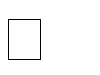 	 	A big tree root 	 	A butterfly 	 	A flower 	 	A hole where an animal might live 	 	A berry 	 	Wet ground 	 	Dry Ground 	 	A sunny area 	 	A shady area 	 	A tree stump 	 	A flying insect 	 	A crawling insect 	 	A worm 	 	A bird 	 	A squirrel nest 	 	Lichen 	 	A fuzzy seed. 	 	Rocks too heavy to lift 	 	Rocks you can lift 	 	Grass 	 	Moss 	 	Pine needles shorter than your thumb 	 	Pine needles longer than your thumb 	 	A mosquito Place Value Activity - ATTACHMENT H Using the following digits:                  3 7 1 9 Create the largest number. 	 	 	______________________________Create the smallest number.  	 	______________________________ Write each number below in expanded form.  	                        0 8 6 4 Create the largest number.  	 	________________________ Create the smallest number.  	 	________________________ Write each number below in expanded form.     Round these numbers to the nearest ten: forty-five _______________What is 10 more than this number? 	____________________________ What is 100 more than this number? _______________________________ What is 10 less than this number?  _________________________________   ninety-two _______________ What is 10 more than this number? 	_____________________________ What is 100 more than this number? ________________________________ What is 10 less than this number?  __________________________________ ATTACHMENT Hthirty-three ______________      What is 10 more than this number? __________________________      What is 100 more than this number? _________________________________      What is 10 less than this number? ___________________________________seventy-five ________________       What is 10 more than this number? __________________________      What is 100 more than this number? _________________________________      What is 10 less than this number? ___________________________________sixty-six __________________       What is 10 more than this number? __________________________      What is 100 more than this number? _________________________________      What is 10 less than this number? ___________________________________Word Problem Activity - ATTACHMENT ISolve the word problems below. Write your own word problems in the boxes below. Solve them on your own notebook paper. 